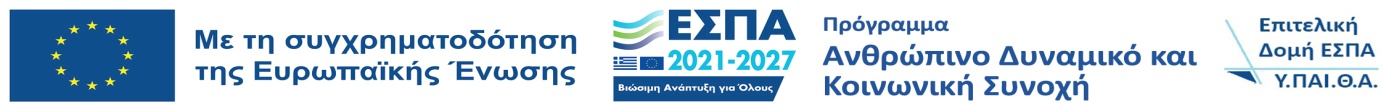 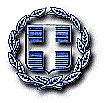 ΕΛΛΗΝΙΚΗ ΔΗΜΟΚΡΑΤΙΑΥΠΟΥΡΓΕΙΟ ΠΑΙΔΕΙΑΣ  ΘΡΗΣΚΕΥΜΑΤΩΝ ΚΑΙ ΑΘΛΗΤΙΣΜΟΥΠΕΡ/ΚΗ Δ/ΝΣΗ ΠΡΩΤΟΒΑΘΜΙΑΣ & ΔΕΥΤΕΡΟΒΑΘΜΙΑΣ ΕΚΠ/ΣΗΣ ΔΥΤ. ΕΛΛΑΔΑΣΔΗΜΟΤΙΚΟ/ΝΗΠΙΑΓΩΓΕΙΟΕΛΛΗΝΙΚΗ ΔΗΜΟΚΡΑΤΙΑΥΠΟΥΡΓΕΙΟ ΠΑΙΔΕΙΑΣ  ΘΡΗΣΚΕΥΜΑΤΩΝ ΚΑΙ ΑΘΛΗΤΙΣΜΟΥΠΕΡ/ΚΗ Δ/ΝΣΗ ΠΡΩΤΟΒΑΘΜΙΑΣ & ΔΕΥΤΕΡΟΒΑΘΜΙΑΣ ΕΚΠ/ΣΗΣ ΔΥΤ. ΕΛΛΑΔΑΣΔΗΜΟΤΙΚΟ/ΝΗΠΙΑΓΩΓΕΙΟΕΛΛΗΝΙΚΗ ΔΗΜΟΚΡΑΤΙΑΥΠΟΥΡΓΕΙΟ ΠΑΙΔΕΙΑΣ  ΘΡΗΣΚΕΥΜΑΤΩΝ ΚΑΙ ΑΘΛΗΤΙΣΜΟΥΠΕΡ/ΚΗ Δ/ΝΣΗ ΠΡΩΤΟΒΑΘΜΙΑΣ & ΔΕΥΤΕΡΟΒΑΘΜΙΑΣ ΕΚΠ/ΣΗΣ ΔΥΤ. ΕΛΛΑΔΑΣΔΗΜΟΤΙΚΟ/ΝΗΠΙΑΓΩΓΕΙΟΠάτρα, Αρ. πρωτ.: Πάτρα, Αρ. πρωτ.: ΕΛΛΗΝΙΚΗ ΔΗΜΟΚΡΑΤΙΑΥΠΟΥΡΓΕΙΟ ΠΑΙΔΕΙΑΣ  ΘΡΗΣΚΕΥΜΑΤΩΝ ΚΑΙ ΑΘΛΗΤΙΣΜΟΥΠΕΡ/ΚΗ Δ/ΝΣΗ ΠΡΩΤΟΒΑΘΜΙΑΣ & ΔΕΥΤΕΡΟΒΑΘΜΙΑΣ ΕΚΠ/ΣΗΣ ΔΥΤ. ΕΛΛΑΔΑΣΔΗΜΟΤΙΚΟ/ΝΗΠΙΑΓΩΓΕΙΟΕΛΛΗΝΙΚΗ ΔΗΜΟΚΡΑΤΙΑΥΠΟΥΡΓΕΙΟ ΠΑΙΔΕΙΑΣ  ΘΡΗΣΚΕΥΜΑΤΩΝ ΚΑΙ ΑΘΛΗΤΙΣΜΟΥΠΕΡ/ΚΗ Δ/ΝΣΗ ΠΡΩΤΟΒΑΘΜΙΑΣ & ΔΕΥΤΕΡΟΒΑΘΜΙΑΣ ΕΚΠ/ΣΗΣ ΔΥΤ. ΕΛΛΑΔΑΣΔΗΜΟΤΙΚΟ/ΝΗΠΙΑΓΩΓΕΙΟΕΛΛΗΝΙΚΗ ΔΗΜΟΚΡΑΤΙΑΥΠΟΥΡΓΕΙΟ ΠΑΙΔΕΙΑΣ  ΘΡΗΣΚΕΥΜΑΤΩΝ ΚΑΙ ΑΘΛΗΤΙΣΜΟΥΠΕΡ/ΚΗ Δ/ΝΣΗ ΠΡΩΤΟΒΑΘΜΙΑΣ & ΔΕΥΤΕΡΟΒΑΘΜΙΑΣ ΕΚΠ/ΣΗΣ ΔΥΤ. ΕΛΛΑΔΑΣΔΗΜΟΤΙΚΟ/ΝΗΠΙΑΓΩΓΕΙΟΑΠΟΦΑΣΗΑΠΟΦΑΣΗΤαχ. Δ/νση	: Πληροφορίες	: Τηλ.		: E-mail		: Ταχ. Δ/νση	: Πληροφορίες	: Τηλ.		: E-mail		: Ταχ. Δ/νση	: Πληροφορίες	: Τηλ.		: E-mail		: ΘΕΜΑ:ΘΕΜΑ:«Χορήγηση 1/ήμερης ειδικής άδειας για ετήσιο γυναικολογικό έλεγχο».«Χορήγηση 1/ήμερης ειδικής άδειας για ετήσιο γυναικολογικό έλεγχο».«Χορήγηση 1/ήμερης ειδικής άδειας για ετήσιο γυναικολογικό έλεγχο».«Χορήγηση 1/ήμερης ειδικής άδειας για ετήσιο γυναικολογικό έλεγχο».        Έχοντας υπόψη:        Έχοντας υπόψη:        Έχοντας υπόψη:        Έχοντας υπόψη:        Έχοντας υπόψη:        Έχοντας υπόψη:Τις διατάξεις της παρ. 9 του άρθρου 50 του Ν. 3528/2007 με θέμα «Άδεια για ετήσιο γυναικολογικό έλεγχο» όπως προστέθηκε με την παρ.3 άρθρο 47 του Ν.4674/2020.Την υπ. αριθμ. Φ.351.5/43/67822/Δ1/05-05-2014 εγκύκλιο του ΥΠΑΙΘ που αφορά τη χορήγηση αδειών στο διδακτικό προσωπικό της εκπ/σης (ΑΔΑ:ΒΙΦΓ9-4ΘΑ). Τη με αριθμ. Φ.353.1/324/105657/Δ1 υπουργική απόφαση, που δημοσιεύτηκε στο ΦΕΚ  1340 τ.Β/16-10-2002 με θέμα «Καθορισμός των ειδικότερων καθηκόντων και αρμοδιοτήτων των Προϊσταμένων των περιφερειακών υπηρεσιών Πρωτ/θμιας και Δευτ/θμιας Εκπ/σης, των Δ/ντών και Υποδ/ντών των Σχολικών Μονάδων και των ΣΕΚ και των συλλόγων διδασκόντων, όπως τροποποιήθηκε και ισχύει με την αριθμ. Φ.353.1/26/153324/Δ1/25-9-2014Υ.Α.(ΦΕΚ αρ.2648 τ.Β΄/7-10-2014)»Την από ………….. αίτηση της ………………., η οποία συνοδεύεται από τα απαραίτητα δικαιολογητικά και αναφέρει ότι έχει ανάγκη ειδικής άδειας για ετήσιο γυναικολογικό έλεγχο.Τις διατάξεις της παρ. 9 του άρθρου 50 του Ν. 3528/2007 με θέμα «Άδεια για ετήσιο γυναικολογικό έλεγχο» όπως προστέθηκε με την παρ.3 άρθρο 47 του Ν.4674/2020.Την υπ. αριθμ. Φ.351.5/43/67822/Δ1/05-05-2014 εγκύκλιο του ΥΠΑΙΘ που αφορά τη χορήγηση αδειών στο διδακτικό προσωπικό της εκπ/σης (ΑΔΑ:ΒΙΦΓ9-4ΘΑ). Τη με αριθμ. Φ.353.1/324/105657/Δ1 υπουργική απόφαση, που δημοσιεύτηκε στο ΦΕΚ  1340 τ.Β/16-10-2002 με θέμα «Καθορισμός των ειδικότερων καθηκόντων και αρμοδιοτήτων των Προϊσταμένων των περιφερειακών υπηρεσιών Πρωτ/θμιας και Δευτ/θμιας Εκπ/σης, των Δ/ντών και Υποδ/ντών των Σχολικών Μονάδων και των ΣΕΚ και των συλλόγων διδασκόντων, όπως τροποποιήθηκε και ισχύει με την αριθμ. Φ.353.1/26/153324/Δ1/25-9-2014Υ.Α.(ΦΕΚ αρ.2648 τ.Β΄/7-10-2014)»Την από ………….. αίτηση της ………………., η οποία συνοδεύεται από τα απαραίτητα δικαιολογητικά και αναφέρει ότι έχει ανάγκη ειδικής άδειας για ετήσιο γυναικολογικό έλεγχο.Τις διατάξεις της παρ. 9 του άρθρου 50 του Ν. 3528/2007 με θέμα «Άδεια για ετήσιο γυναικολογικό έλεγχο» όπως προστέθηκε με την παρ.3 άρθρο 47 του Ν.4674/2020.Την υπ. αριθμ. Φ.351.5/43/67822/Δ1/05-05-2014 εγκύκλιο του ΥΠΑΙΘ που αφορά τη χορήγηση αδειών στο διδακτικό προσωπικό της εκπ/σης (ΑΔΑ:ΒΙΦΓ9-4ΘΑ). Τη με αριθμ. Φ.353.1/324/105657/Δ1 υπουργική απόφαση, που δημοσιεύτηκε στο ΦΕΚ  1340 τ.Β/16-10-2002 με θέμα «Καθορισμός των ειδικότερων καθηκόντων και αρμοδιοτήτων των Προϊσταμένων των περιφερειακών υπηρεσιών Πρωτ/θμιας και Δευτ/θμιας Εκπ/σης, των Δ/ντών και Υποδ/ντών των Σχολικών Μονάδων και των ΣΕΚ και των συλλόγων διδασκόντων, όπως τροποποιήθηκε και ισχύει με την αριθμ. Φ.353.1/26/153324/Δ1/25-9-2014Υ.Α.(ΦΕΚ αρ.2648 τ.Β΄/7-10-2014)»Την από ………….. αίτηση της ………………., η οποία συνοδεύεται από τα απαραίτητα δικαιολογητικά και αναφέρει ότι έχει ανάγκη ειδικής άδειας για ετήσιο γυναικολογικό έλεγχο.Τις διατάξεις της παρ. 9 του άρθρου 50 του Ν. 3528/2007 με θέμα «Άδεια για ετήσιο γυναικολογικό έλεγχο» όπως προστέθηκε με την παρ.3 άρθρο 47 του Ν.4674/2020.Την υπ. αριθμ. Φ.351.5/43/67822/Δ1/05-05-2014 εγκύκλιο του ΥΠΑΙΘ που αφορά τη χορήγηση αδειών στο διδακτικό προσωπικό της εκπ/σης (ΑΔΑ:ΒΙΦΓ9-4ΘΑ). Τη με αριθμ. Φ.353.1/324/105657/Δ1 υπουργική απόφαση, που δημοσιεύτηκε στο ΦΕΚ  1340 τ.Β/16-10-2002 με θέμα «Καθορισμός των ειδικότερων καθηκόντων και αρμοδιοτήτων των Προϊσταμένων των περιφερειακών υπηρεσιών Πρωτ/θμιας και Δευτ/θμιας Εκπ/σης, των Δ/ντών και Υποδ/ντών των Σχολικών Μονάδων και των ΣΕΚ και των συλλόγων διδασκόντων, όπως τροποποιήθηκε και ισχύει με την αριθμ. Φ.353.1/26/153324/Δ1/25-9-2014Υ.Α.(ΦΕΚ αρ.2648 τ.Β΄/7-10-2014)»Την από ………….. αίτηση της ………………., η οποία συνοδεύεται από τα απαραίτητα δικαιολογητικά και αναφέρει ότι έχει ανάγκη ειδικής άδειας για ετήσιο γυναικολογικό έλεγχο.Τις διατάξεις της παρ. 9 του άρθρου 50 του Ν. 3528/2007 με θέμα «Άδεια για ετήσιο γυναικολογικό έλεγχο» όπως προστέθηκε με την παρ.3 άρθρο 47 του Ν.4674/2020.Την υπ. αριθμ. Φ.351.5/43/67822/Δ1/05-05-2014 εγκύκλιο του ΥΠΑΙΘ που αφορά τη χορήγηση αδειών στο διδακτικό προσωπικό της εκπ/σης (ΑΔΑ:ΒΙΦΓ9-4ΘΑ). Τη με αριθμ. Φ.353.1/324/105657/Δ1 υπουργική απόφαση, που δημοσιεύτηκε στο ΦΕΚ  1340 τ.Β/16-10-2002 με θέμα «Καθορισμός των ειδικότερων καθηκόντων και αρμοδιοτήτων των Προϊσταμένων των περιφερειακών υπηρεσιών Πρωτ/θμιας και Δευτ/θμιας Εκπ/σης, των Δ/ντών και Υποδ/ντών των Σχολικών Μονάδων και των ΣΕΚ και των συλλόγων διδασκόντων, όπως τροποποιήθηκε και ισχύει με την αριθμ. Φ.353.1/26/153324/Δ1/25-9-2014Υ.Α.(ΦΕΚ αρ.2648 τ.Β΄/7-10-2014)»Την από ………….. αίτηση της ………………., η οποία συνοδεύεται από τα απαραίτητα δικαιολογητικά και αναφέρει ότι έχει ανάγκη ειδικής άδειας για ετήσιο γυναικολογικό έλεγχο.Τις διατάξεις της παρ. 9 του άρθρου 50 του Ν. 3528/2007 με θέμα «Άδεια για ετήσιο γυναικολογικό έλεγχο» όπως προστέθηκε με την παρ.3 άρθρο 47 του Ν.4674/2020.Την υπ. αριθμ. Φ.351.5/43/67822/Δ1/05-05-2014 εγκύκλιο του ΥΠΑΙΘ που αφορά τη χορήγηση αδειών στο διδακτικό προσωπικό της εκπ/σης (ΑΔΑ:ΒΙΦΓ9-4ΘΑ). Τη με αριθμ. Φ.353.1/324/105657/Δ1 υπουργική απόφαση, που δημοσιεύτηκε στο ΦΕΚ  1340 τ.Β/16-10-2002 με θέμα «Καθορισμός των ειδικότερων καθηκόντων και αρμοδιοτήτων των Προϊσταμένων των περιφερειακών υπηρεσιών Πρωτ/θμιας και Δευτ/θμιας Εκπ/σης, των Δ/ντών και Υποδ/ντών των Σχολικών Μονάδων και των ΣΕΚ και των συλλόγων διδασκόντων, όπως τροποποιήθηκε και ισχύει με την αριθμ. Φ.353.1/26/153324/Δ1/25-9-2014Υ.Α.(ΦΕΚ αρ.2648 τ.Β΄/7-10-2014)»Την από ………….. αίτηση της ………………., η οποία συνοδεύεται από τα απαραίτητα δικαιολογητικά και αναφέρει ότι έχει ανάγκη ειδικής άδειας για ετήσιο γυναικολογικό έλεγχο.ΑποφασίζουμεΑποφασίζουμεΑποφασίζουμεΑποφασίζουμεΑποφασίζουμεΧορηγούμε στην …………………….. (Α.Μ. ………….),κλάδου ΠΕ…., εκπαιδευτικό ,που υπηρετεί στο …………….. 1 ημέρα ειδική άδεια για ετήσιο γυναικολογικό έλεγχο με πλήρεις αποδοχές στις ……………... Χορηγούμε στην …………………….. (Α.Μ. ………….),κλάδου ΠΕ…., εκπαιδευτικό ,που υπηρετεί στο …………….. 1 ημέρα ειδική άδεια για ετήσιο γυναικολογικό έλεγχο με πλήρεις αποδοχές στις ……………... Χορηγούμε στην …………………….. (Α.Μ. ………….),κλάδου ΠΕ…., εκπαιδευτικό ,που υπηρετεί στο …………….. 1 ημέρα ειδική άδεια για ετήσιο γυναικολογικό έλεγχο με πλήρεις αποδοχές στις ……………... Χορηγούμε στην …………………….. (Α.Μ. ………….),κλάδου ΠΕ…., εκπαιδευτικό ,που υπηρετεί στο …………….. 1 ημέρα ειδική άδεια για ετήσιο γυναικολογικό έλεγχο με πλήρεις αποδοχές στις ……………... Χορηγούμε στην …………………….. (Α.Μ. ………….),κλάδου ΠΕ…., εκπαιδευτικό ,που υπηρετεί στο …………….. 1 ημέρα ειδική άδεια για ετήσιο γυναικολογικό έλεγχο με πλήρεις αποδοχές στις ……………... Χορηγούμε στην …………………….. (Α.Μ. ………….),κλάδου ΠΕ…., εκπαιδευτικό ,που υπηρετεί στο …………….. 1 ημέρα ειδική άδεια για ετήσιο γυναικολογικό έλεγχο με πλήρεις αποδοχές στις ……………... Ο/Η Δ/ντής/ντρια-Προϊστάμενος/νη                                                                        Σχολικής Μονάδας                                                                                              (Ονοματεπώνυμο-ΥπογραφήΚΟΙΝΟΠΟΙΗΣΗΕνδιαφερόμενηΠ.Μ.